Сегодня праздник самый лучший,   сегодня праздник наших мам!
Сегодня праздник самый лучший,
Сегодня праздник наших мам!
Ушли подальше злые тучи,
И солнце улыбнулось нам!            Самое высокое призвание женщины — быть мамой. "Мама" - первое слово, которое говорит ребёнок.  Мама - самый родной, самый любимый человек на свете.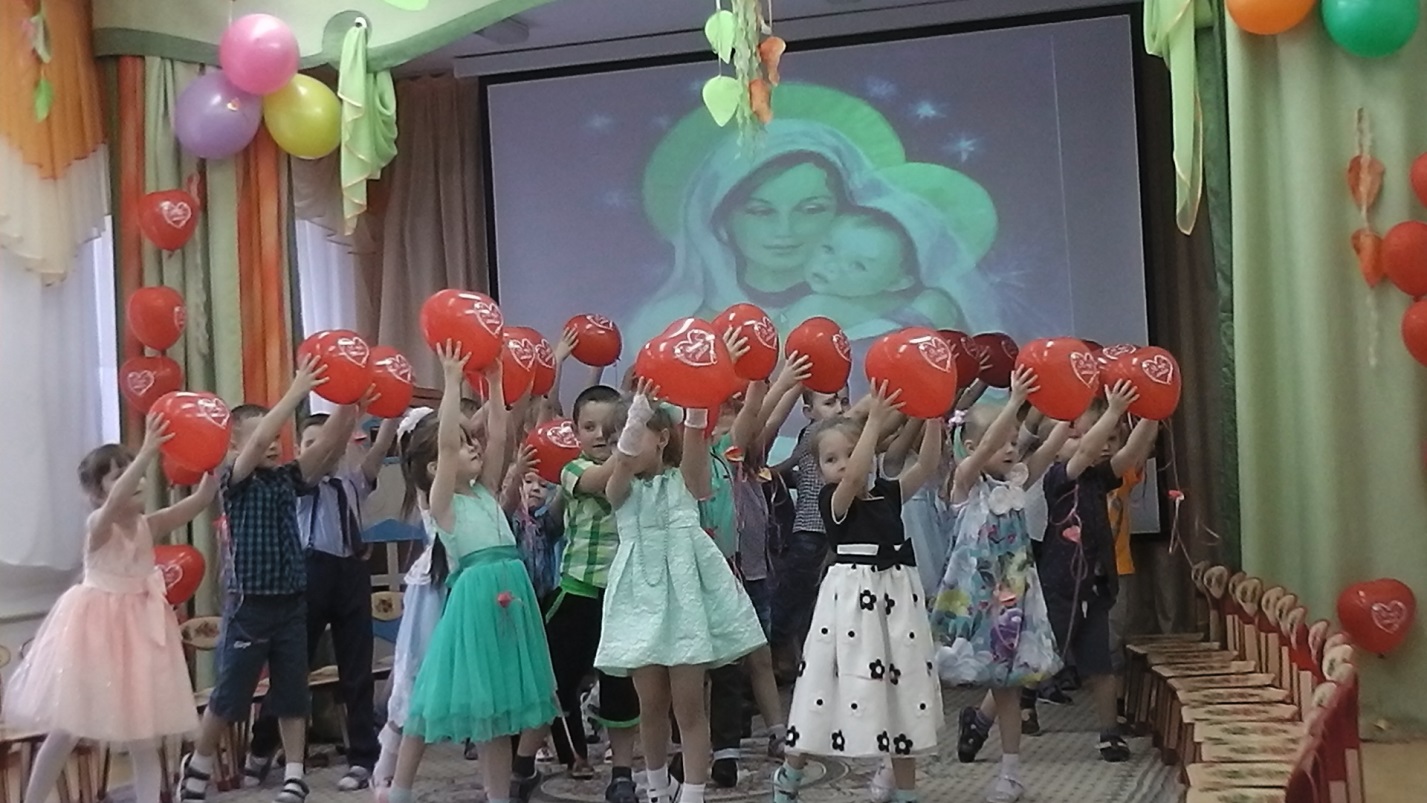         29 и 30 ноября  традиционно в нашем дошкольном учреждении  в старшей и подготовительной группах прошли праздничные утренники посвященные Дню Матери.       Среди многочисленных праздников, отмечаемых в нашей стране, День Матери занимает особое место.  Это праздник, к которому никто не может остаться равнодушным. В этот день хочется сказать слова благодарности всем Матерям, которые дарят детям любовь, добро, нежность и ласку.       Главной целью мероприятия является воспитание у дошкольников любви и уважения к матери, развитие творческих способностей детей и создание уютной, домашней атмосферы праздника.     Дети долго готовились к этому замечательному празднику. Читали художественные произведения про маму, учили замечательные песни и стихи, танцевали, рисовали портреты любимых мамочек и готовили им подарки,  поздравления и пожелания.                                                     Праздник прошел очень ярко, весело и интересно.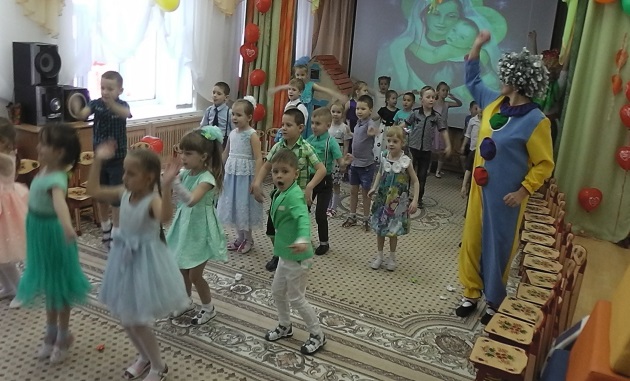 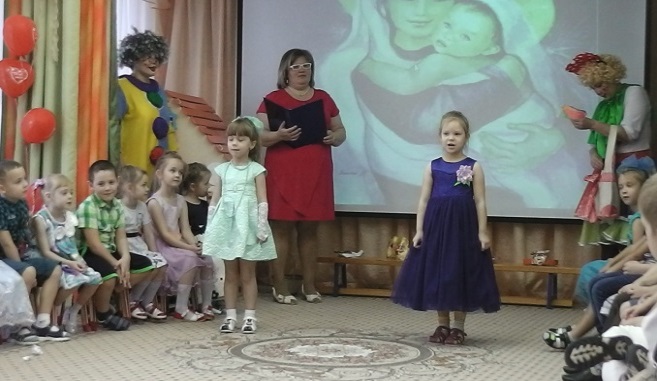 Дети танцевали,  читали стихи, играли с мамами и бабушками в игры: «Дамская сумочка», «Эстафетка»,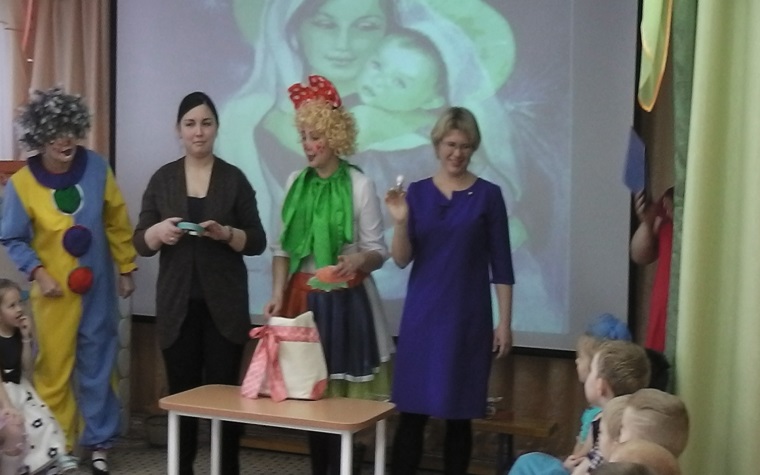 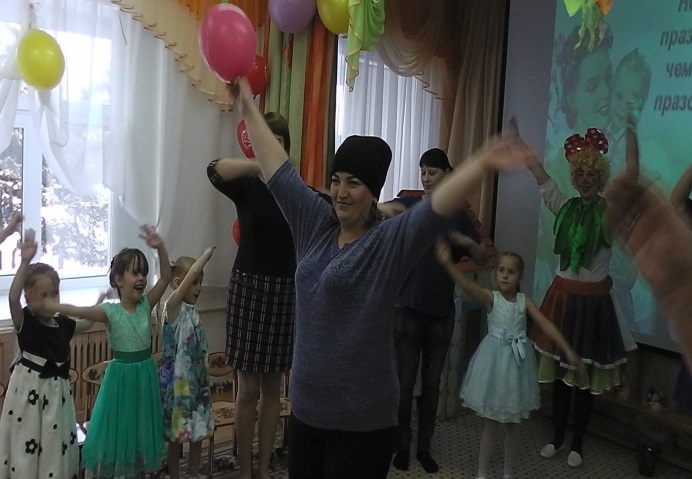 «Хорошая хозяйка»,    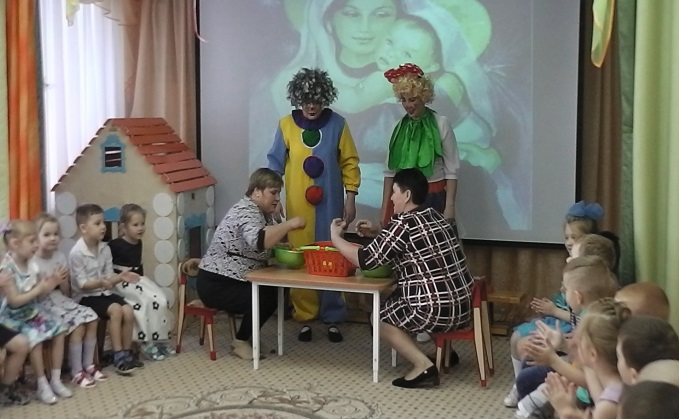 «Поймай шарик»,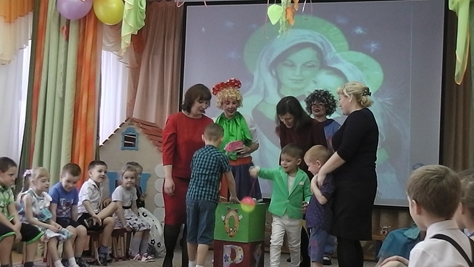 «Матрешки»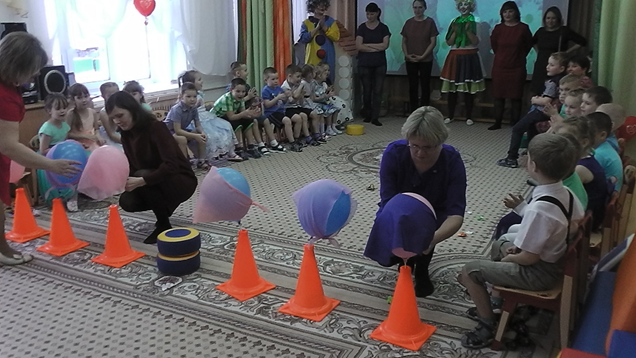 и даже исполнили сценку «На скамейке».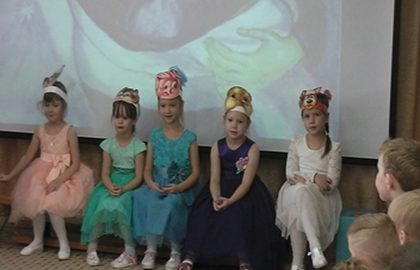 Затем вместе с мамами  дети играли в оркестре.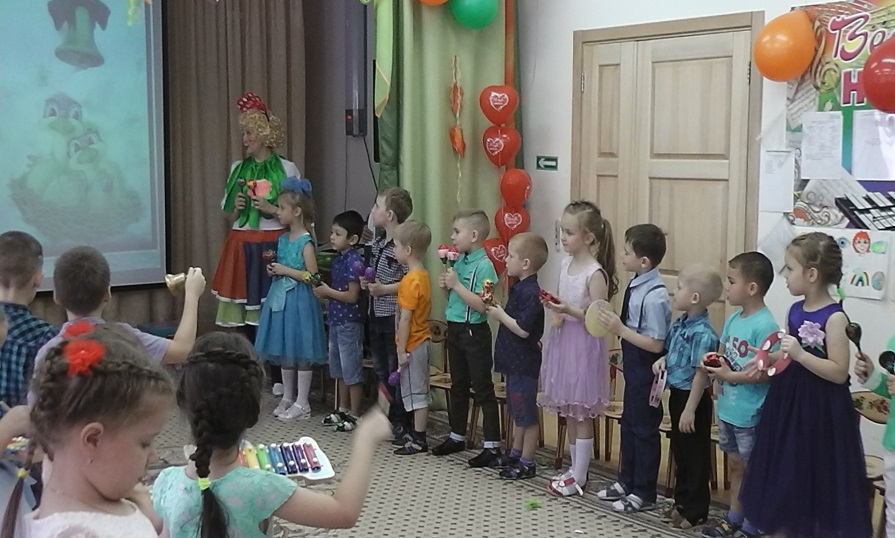 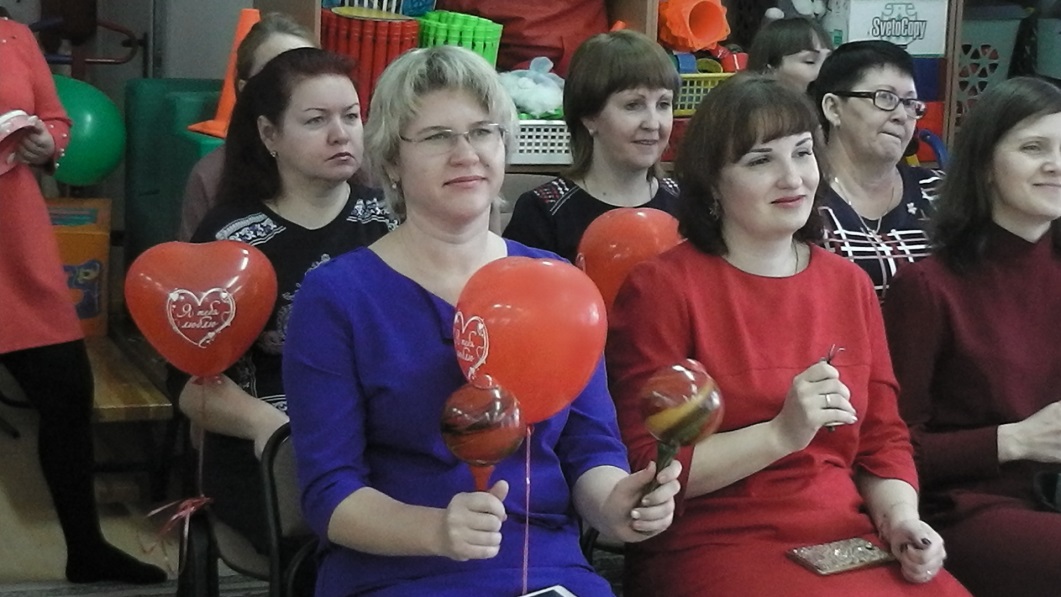  Атмосферу душевного тепла, и вместе с тем задора и веселья на празднике  создали  два веселых клоуна  Клепа и Анфиска.  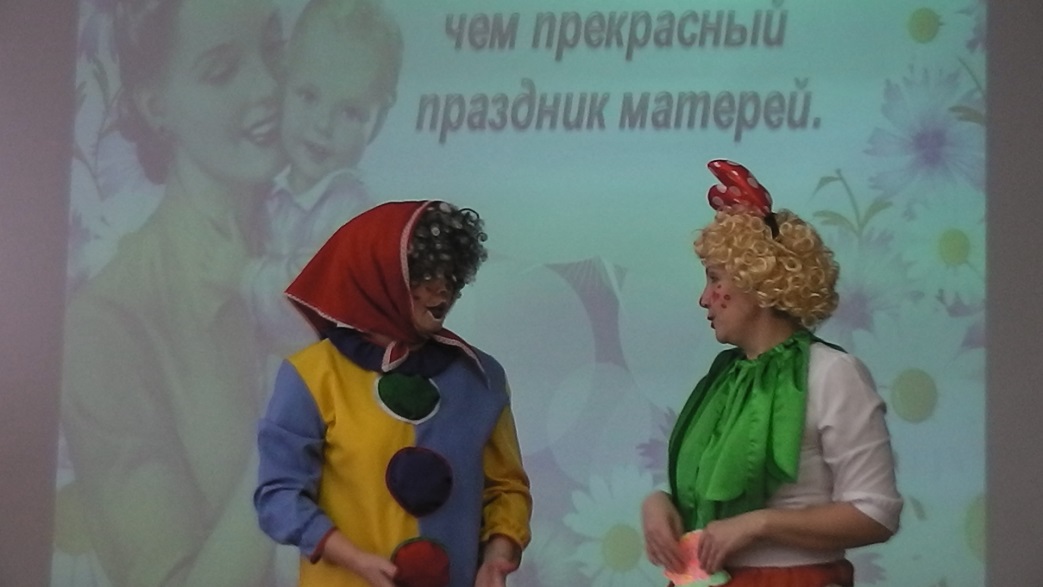 Очень приятно было видеть добрые и нежные улыбки мамочек и  счастливые глаза  детей.             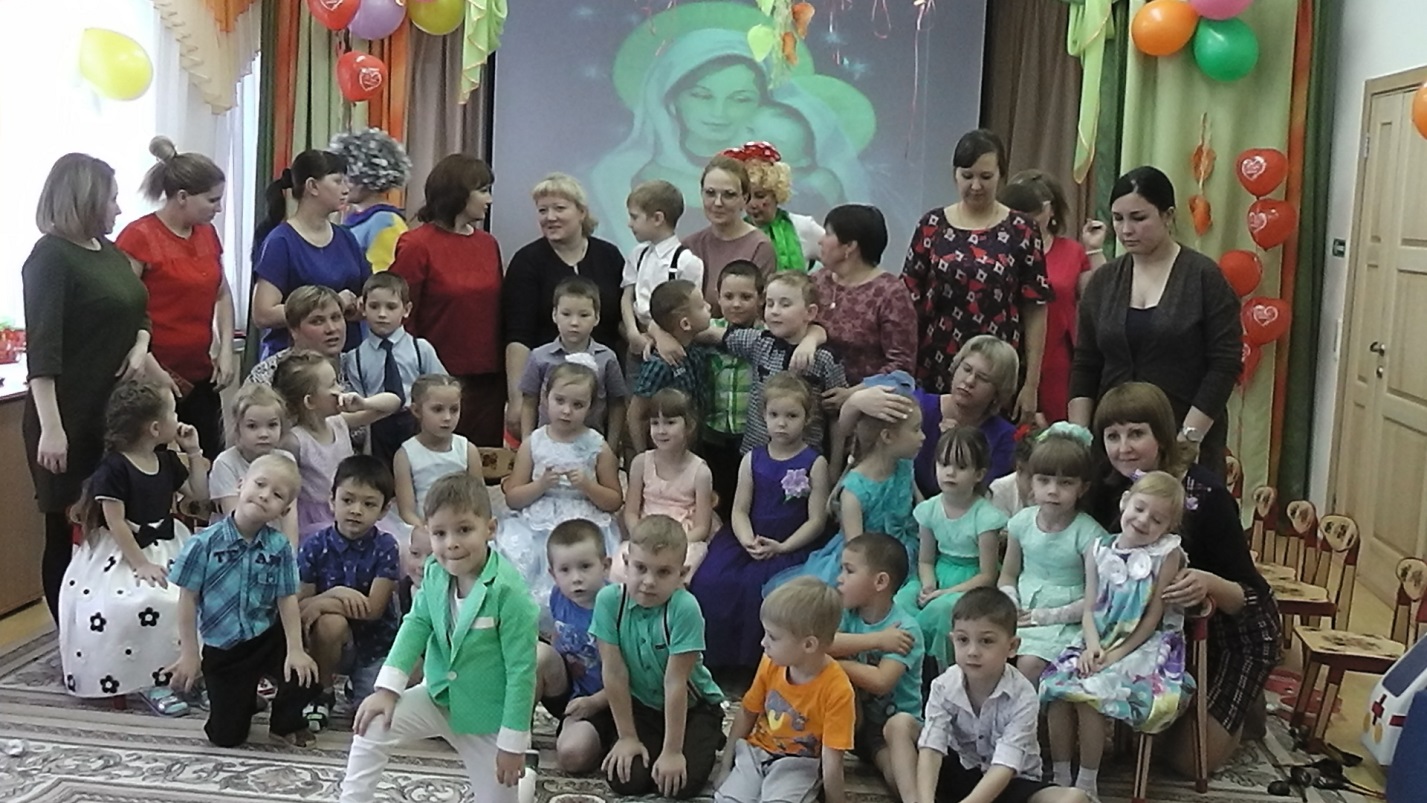                 В каждой группе были изготовлены поздравительные открытки, организованы выставки рисунков  «Портрет милой   мамочки».                                                                                            Любимая мама, тебя поздравляю,
В День Матери счастья, здоровья желаю.
Пусть каждый твой день наполняется светом,
Любовью родных будь, как солнцем, согрета.Музыкальный руководитель МАДОУ АР д/с «Сибирячок» №1 Сомова Т.Ю.